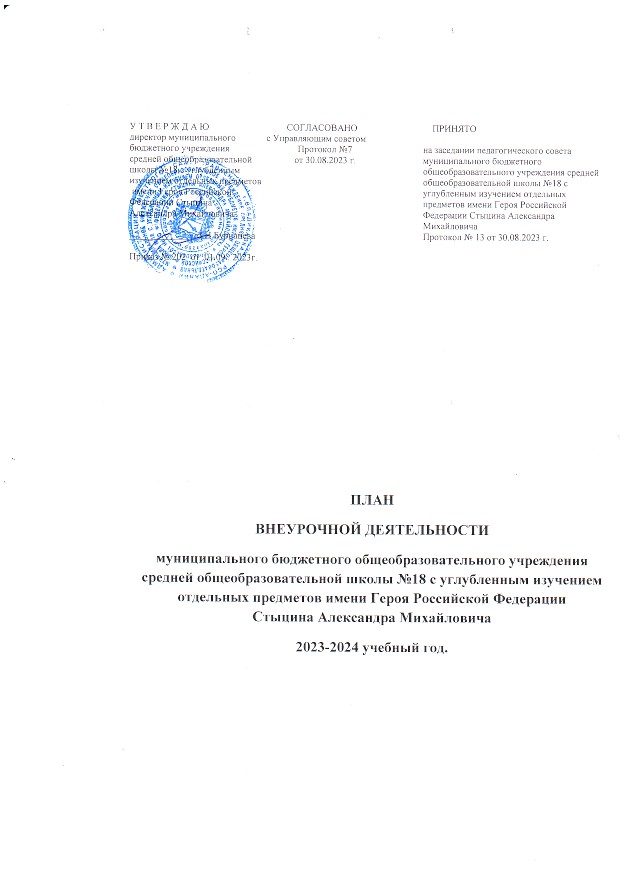 ПЛАНВНЕУРОЧНОЙ ДЕЯТЕЛЬНОСТИмуниципального бюджетного общеобразовательного учреждения средней общеобразовательной школы №18 с углубленным изучением отдельных предметов имени Героя Российской Федерации                                            Стыцина Александра Михайловича2023-2024 учебный год.План внеурочной деятельности МБОУ СОШ №18 на 2023-2024 учебный год          План внеурочной деятельности ФГОС НОО, ООО и СОО МБОУ СОШ№18 обеспечивает введение в действие и реализацию требований Федерального государственного образовательного стандарта и определяет общий и максимальный объем нагрузки обучающихся в рамках внеурочной деятельности, состав и структуру направлений и форм внеурочной деятельности по классам.        1.1. План внеурочной деятельности разработан с учетом требований следующих нормативных документов: - Федеральный Закон от 29 декабря 2012 г. № 273-ФЗ "Об образовании в Российской Федерации" (далее – Закон); -Федеральный государственный образовательный стандарт начального общего образования, утвержденный приказом Министерства образования и науки Российской Федерации от 6 октября 2009 г. № 373 (далее – ФГОС НОО- 2009); -Федеральный государственный образовательный стандарт начального общего образования, утвержденный приказом Министерства просвещения Российской Федерации от 31 мая 2021 г. № 286 (далее – ФГОС НОО-2021);- Федеральный государственный образовательный стандарт основного общего образования, утвержденный приказом Министерства образования и 1 Федеральный закон от 29 декабря 2012 г. № 273-ФЗ «Об образовании в Российской Федерации» статья 12 пункт 6.1. науки Российской Федерации от 17 декабря 2010 г. № 1897 (далее – ФГОС ООО-2010);- Федеральный государственный образовательный стандарт основного общего образования, утвержденный приказом Министерства просвещения Российской Федерации от 31 мая 2021 г. № 287 (далее – ФГОС ООО-2021); -Федеральный государственный образовательный стандарт среднего общего образования, утвержденный приказом Минобрнауки России от 17 мая 2012 г. № 413 (далее – ФГОС СОО-2012) (для 11(12) классов общеобразовательных организаций); -Федеральный государственный образовательный стандарт среднего общего образования, утвержденный приказом Министерства образования и науки Российской Федерации от 17 мая 2012 г. № 413 (далее – ФГОС СОО-2022) (для 10 классов общеобразовательных организаций); ---Федеральная образовательная программа начального общего образования, утвержденная приказом Минпросвещения России от 18 мая 2023 г. № 372 (далее – ФОП НОО);-Федеральная образовательная программа основного общего образования, утвержденная приказом Минпросвещения России от 18 мая 2023 г. № 370 (далее – ФОП ООО);- Федеральная образовательная программа среднего общего образования, утвержденная приказом Минпросвещения России от 18 мая 2023 г. № 371 (далее – ФОП СОО);- Постановление главного государственного санитарного врача РФ от 28 сентября 2020 г. № 28 "Об утверждении санитарных правил СП 2.4.3648-20 "Санитарноэпидемиологические требования к организациям воспитания и обучения, отдыха и оздоровления детей и молодежи" (далее – СП 2.4.3648-20); -Постановление главного государственного санитарного врача РФ от 28 января 2021 г. № 2 Об утверждении санитарных правил и норм СанПиН 1.2.3685- 21 "Гигиенические нормативы и требования к обеспечению безопасности и (или) безвредности для человека факторов среды обитания" (далее – СанПиН 1.2.3685- 21); 1.2. Направления внеурочной деятельности План внеурочной деятельности является частью образовательной программы МБОУ СОШ №18. Под внеурочной деятельностью в рамках реализации ФГОС НОО, ООО и СОО следует понимать образовательную деятельность, осуществляемую в формах, отличных от классно-урочной, и направленную на достижение планируемых результатов освоения основной образовательной программы начального, основного общего и среднего общего образования. 1.3 Цель внеурочной деятельности: - Создание условий для достижения учащимися необходимого для жизни в обществе социального опыта и формирования принимаемой обществом системы ценностей, создание условий для многогранного развития и социализации каждого учащегося в свободное от учёбы время; - Создание воспитывающей среды, обеспечивающей активизацию социальных, интеллектуальных интересов учащихся в свободное время, развитие здоровой, творчески растущей личности, с сформированной гражданской ответственностью и правовым самосознанием, подготовленной к жизнедеятельности в новых условиях, способной на социально значимую практическую деятельность, реализацию добровольческих инициатив. 1.4 Задачи внеурочной деятельности - Создать условия для полного удовлетворения потребностей и интересов обучающихся, укрепления их здоровья. - Формировать коммуникативную, этическую, социальную компетентность школьников. - Формировать у детей социокультурную идентичность. - Развивать личностные качества на основе общечеловеческих нравственных ценностей. 2.. С целью обеспечения преемственности содержания образовательных программ начального общего и основного общего образования целесообразно при формировании плана внеурочной деятельности образовательной организации предусмотреть часть, рекомендуемую для всех обучающихся: 1 час в неделю – на информационно-просветительские занятия патриотической, нравственной и экологической направленности "Разговоры о важном" (понедельник, первый урок) 1-11 классы; 1 час в неделю – на занятия по формированию функциональной грамотности обучающихся  и для дополнительного изучения учебных предметов  (1-11 классы); 1 час в неделю – на занятия, направленные на удовлетворение профориентационных интересов и потребностей обучающихся  в рамках курса внеурочной деятельности "Россия – мои горизонты" 6-11 классы.Основные принципы организации внеурочной деятельности: 1. Принцип учета потребностей, обучающихся и их родителей. Для этого необходимо выявление запросов родителей и обучающихся, соотнесение запроса с кадровым и материально-техническим ресурсом учреждения, особенностями основной образовательной программы учреждения. 2. Принцип гуманистической направленности. При организации внеурочной деятельности в максимальной степени учитываются интересы и потребности детей, поддерживаются процессы становления и проявления индивидуальности и субъектности школьников, создаются условия для формирования умений и навыков самопознания обучающихся, самоопределения, самореализации, самоутверждения. 3. Принцип разнообразия направлений внеурочной деятельности, предполагающий реализацию максимального количества направлений и видов внеурочной деятельности, предоставляющих для детей реальные возможности свободного выбора, осуществления проб своих сил и способностей в различных видах деятельности, поиска собственной ниши для удовлетворения потребностей, желаний, интересов. 4. Принцип учета возможностей учебно-методического комплекта, используемого в образовательном процессе. 5. Принцип успешности и социальной значимости. Усилия организаторов внеурочной деятельности направляются на формирование у детей потребности в достижении успеха. Важно, чтобы достигаемые ребенком результаты были не только личностно значимыми, но и ценными для социального окружения образовательного учреждения.           Специфика внеурочной деятельности заключается в том, что в условиях общеобразовательной организации ребёнок получает возможность подключиться к занятиям по интересам, познать новый способ существования – безоценочный, при этом обеспечивающий достижение успеха благодаря его способностям независимо от успеваемости по обязательным учебным дисциплинам. Внеурочная деятельность опирается на содержание основного образования, интегрируется с ним, что позволяет сблизить процессы воспитания, обучения и развития.  В процессе совместной творческой деятельности учителя и обучающегося происходит становление личности ребенка.План внеурочной деятельности на 2023-2024 учебный годУ Т В Е Р Ж Д А Ю                                 СОГЛАСОВАНО                       директор муниципального             с Управляющим советомбюджетного учреждения                             Протокол №7    средней общеобразовательной                  от 30.08.2023 г.школы №18 с углубленным изучением отдельных предметов  имени Героя Российской Федерации Стыцина Александра Михайловича_____________   З.Ц.БурнацеваПриказ № 202  от  01.09 . 2023г.                       ПРИНЯТО                     на заседании педагогического совета                    муниципального бюджетного                    общеобразовательного учреждения средней                   общеобразовательной школы №18 с                        углубленным изучением отдельных                    предметов имени Героя Российской                   Федерации Стыцина Александра                   Михайловича                   Протокол № 13 от 30.08.2023 г.КлассНаименование внеурочной деятельностиНаименование внеурочной деятельностиФ.И.О. учителяКоличество                часов                    в неделюНачальное общее образованиеНачальное общее образованиеНачальное общее образованиеНачальное общее образованиеНачальное общее образование1аРазговор о важномРазговор о важномФранцева Л.В.11аЗанимательная математикаЗанимательная математикаФранцева Л.В.11аРодной (осетиинский) языкРодной (осетиинский) языкКулова Б.Б11бРазговор о важномРазговор о важномХетеева Л.В.11бЗанимательная математикаЗанимательная математикаХетеева Л.В.11бРодной (осетиинский) языкРодной (осетиинский) языкКулова Б.Б11вРазговор о важномРазговор о важномШерстюкова С.В.11вЗанимательная математикаЗанимательная математикаШерстюкова С.В.11вРодной (осетиинский) языкРодной (осетиинский) языкТуаева Р.Т.12аРазговор о важномРазговор о важномТедеева С.И12аЗанимательная грамматикаЗанимательная грамматикаТедеева С.И12аЛогика в математикеЛогика в математикеТедеева С.И12бРазговор о важномРазговор о важномБурнацева З.И.12бЛогика в математикеЛогика в математикеБурнацева З.И.12бЗанимательная грамматикаЗанимательная грамматикаБурнацева З.И.12вРазговор о важномРазговор о важномКабанова З.К.12вЗанимательная грамматикаЗанимательная грамматикаКабанова З.К.12вЛогика в математикеЛогика в математикеКабанова З.К.13аРазговор о важномРазговор о важномСлонова Ж.К.13аЛитературная  мастерскаяЛитературная  мастерскаяСлонова Ж.К.13аЛогика в математикеЛогика в математикеСлонова Ж.К.13бРазговор о важномРазговор о важномБураева Е.К.13бЛитературная  мастерскаяЛитературная  мастерскаяБураева Е.К.13бЛогика в математикеЛогика в математикеБураева Е.К.13вРазговор о важномРазговор о важномГусева В.Н.13вФинансовая грамотностьФинансовая грамотностьГусева В.Н.13вЛогика в математикеЛогика в математикеГусева В.Н.14аРазговор о важномРазговор о важномМаховская А.А.14аФинансовая грамотностьФинансовая грамотностьГусева В.Н.14аЛогика в математикеЛогика в математикеГусева В.Н.14бРазговор о важномРазговор о важномХугаева А.В.14бФинансовая грамотностьФинансовая грамотностьХугаева А.В.14бЛогика в математикеЛогика в математикеХугаева А.В.14вРазговор о важномРазговор о важномМаркосян В.П.14вФинансовая грамотностьФинансовая грамотностьМаркосян В.П.14вЛогика в математикеЛогика в математикеМаркосян В.П.14гРазговор о важномРазговор о важномКибизова А.Ю.14гЮный инспектор движенияЮный инспектор движенияКибизова А.Ю.14гКультура и обычаи родного краяКультура и обычаи родного краяКибизова А.Ю.1Основное общее образованиеОсновное общее образованиеОсновное общее образованиеОсновное общее образованиеОсновное общее образование5а5аРазговор о важномДзгоева З.Г.15б5бРазговор о важномИванова И.А.15в5вРазговор о важномЧочиева М.Г.15г5гРазговор о важномКадиева Н.Д15а,5б,5,в,5г5а,5б,5,в,5гЗанимательная грамматика (работа с сильными учащимися)Сытина Г.В.15а,5б,5,в,5г5а,5б,5,в,5гЗанимательная грамматика (работа со слабоуспевающими.)Сытина Г.В.15а,5б,5,в,5г5а,5б,5,в,5гМатематика (работа с сильными учащимися)Дылдина А.А.15а,5б,5,в,5г5а,5б,5,в,5гМатематика (работа со слабоуспевающими)Дылдина А.А.15а,5б,5,в,5г5а,5б,5,в,5гИстория родного края (проекто -
исследовательская деятельность)Иванова Д.Г.15а,5б,5,в,5г5а,5б,5,в,5гЮный биологЧочиева М.Г.15а,5б,5,в,5г5а,5б,5,в,5гАнглийский (работа со слабоуспев.)Короевой Г.С.15а,5б,5,в,5г5а,5б,5,в,5гКонструирование и моделированиеНиколаева М.М.16а6аРазговор о важномДжанаева З.В.16а6аРоссия - мои горизонтыДжанаева З.В.16б6бРазговор о важномКулова Б.Б16б6бРоссия- мои горизонтыКулова Б.Б16в6вРазговор о важномЕльджаров А.А.16в6вРоссия- мои горизонтыЕльджаров А.А.16а,6б,6в6а,6б,6вАзбука качества (биология)Николаева М.М.16а,6б,6в6а,6б,6вМатематика (работа с сильными учащимися)Джанаева З.В.16а,6б,6в6а,6б,6вМатематика (работа  со слабоуспевающими)Джанаева З.В.17а7аРазговор о важномДзеранова М.М.17а7аРоссия- мои горизонтыДзеранова М.М.17б7бРазговор о важномЧаликов И.Н.17б7бРоссия- мои горизонтыЧаликов И.Н.17в7вРазговор о важномДзапарова А.М.17в7вРоссия-мои горизонтыДзапарова А.М.17а,7б,7в7а,7б,7вФизика вокруг нас (работа с сильными учащимися)ТорчиновГ.Г.17а,7б, 7в7а,7б, 7вФизика вокруг нас (работа со слабыми учащимися)Торчинов Г.Г.17а,7б,7в7а,7б,7вАзбука здоровья  (биология)Николаева М.М.18а8аРазговор о важномМуриева Р.А.18а8аРоссия - мои горизонтыМуриева Р.А.18б8бРазговор о важномДылдина А.А.18б8бРоссия - мои горизонтыДылдина А.А.18в8вРазговор о важномДзгоева Б.Б.18в8вРоссия - мои горизонтыДзгоева Б.Б.18г8гРазговор о важномТорчинова Е.М.18г8гРоссия - мои горизонтыТорчинова Е.М.18а,8б,8в,8г8а,8б,8в,8гМатематика(работа с сильными учащимися)Кадиева Н.Д.18а,8б,8в,8г8а,8б,8в,8гМатематика  (работа  со слабоуспевающими)Кадиева Н.Д.18а,8б,8в,8г8а,8б,8в,8гОбщая физическая подготовка (подготовка к ГТО)Иванова И.А.18а,8б,8в,8г8а,8б,8в,8гХимия вокруг насХасцаева Ф.Р.19а9аРазговор о важномЧибирова Л.Н.19а9аРоссия -мои горизонтыЧибирова Л.Н.19а (предпрофиль)9а (предпрофиль)История моей страныТатров Ю.С.19б9бРазговор о важномАбиева Ж.С.19б9бРоссия -мои горизонтыАбиева Ж.С.19б (предпрофиль)9б (предпрофиль)История моей страныТатров Ю.С.19в9вРазговор о важномАликова А.Х.19в9вРоссия-мои горизонтыАликова А.Х.19в (предпрофиль)9в (предпрофиль)Химия вокруг насХасцаева Ф.Р.1Среднее общее образованиеСреднее общее образованиеСреднее общее образованиеСреднее общее образованиеСреднее общее образование10аРазговор о важномРазговор о важномКайтукова Д.Ю.110аРоссия-мои горизонтыРоссия-мои горизонтыКайтукова Д.Ю.110аЭксперементальная физика (проектно-
исследовательская деятельность)Эксперементальная физика (проектно-
исследовательская деятельность)Дзеранова А.Л.111аРазговор о важномРазговор о важномХасцаева Ф.Р.111аРоссия -мои горизонтыРоссия -мои горизонтыХасцаева Ф.Р.111аСекреты математикиСекреты математикиШорова Н.В.1 Итого часов: Итого часов:96